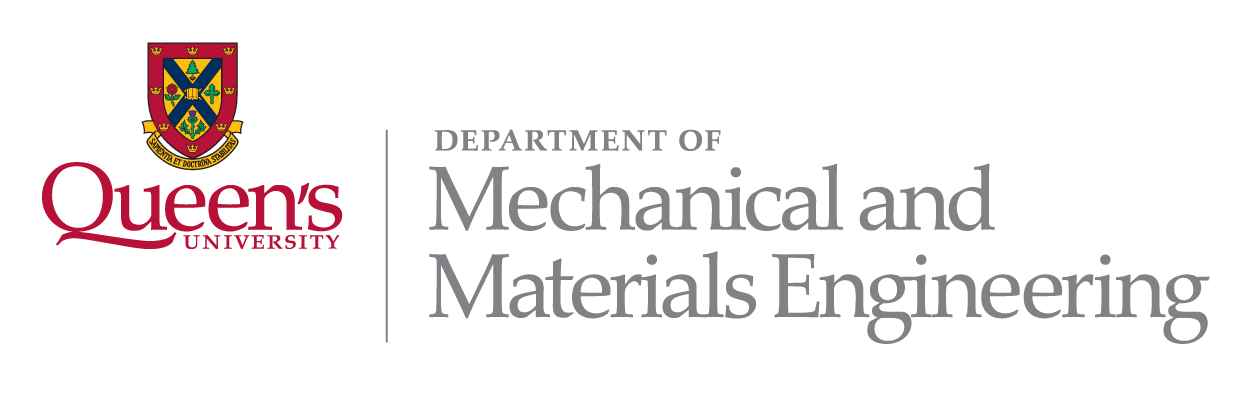 TERM ADJUNCT POSITION AVAILABLEAcademic Year 2023-24Posting Date:  June 1, 2023  Closing Date:  July 4, 20231 position/1 section available, in person 	The Department of Mechanical and Materials Engineering in the Faculty of Engineering and Applied Science at Queen’s University invites applications from suitably qualified candidates interested in teaching the following undergraduate course in the 2023-24 session. The course will be taught in person with an expected enrollment of approximately 100 students in Mechatronics and Robotics and Mining Engineering program. The successful applicant will have 100% percent responsibility for this course working alongside a tenure-track faculty member. Graduate teaching assistants will be assigned to assist with labs and marking. MECH 229 Kinematics and DynamicsSeptember 2023 – December 2023Qualifications:	Minimum of a PhD in Mechanical Engineering or a related field, expertise in the field relevant to the course, and appropriate teaching experience. Previous educational background and/or experience must be suited to teaching the course described below. Candidates must have excellent communication and presentation skills as proven with prior experience. Prior teaching experience in a University environment, specifically large lecture-based engineering courses would be an asset. Registration as a Professional Engineer, or eligibility to acquire registration in Canada, would be a strong asset.Course Description and Teaching Requirement:MECH 228 Kinematics and Dynamics F | 3.5This course will cover the following topics in the field of dynamics. Kinematics of particles: planar and three-dimensional motion (rectilinear, curvilinear), choosing a coordinate system, conversions between systems, space curvilinear motion using vector derivatives, free and constrained paths, relative motion between particles. Kinetics of systems of particles: generalized Newton's Second Law, work and energy, impulse and momentum, conservation of energy and momentum, impact. Students will solve dynamics problems analytically and computationally in an active learning environment.
K3.5 (Lec: No, Lab: Yes, Tut: No)Prerequisites: APSC 111, APSC 171Academic Units:Mathematics 0  Natural Sciences 11 Complementary Studies 0  Eng Science 31  Eng Design 0Program and Course Symbols and Codes can be found at https://calendar.engineering.queensu.ca/ Fall term classes begin September 5, 2023 and end December 5, 2023 while the examination period ends on December 21, 2023.  Grading and final mark reconciliation may extend into the next month. The University invites applications from all qualified individuals.  Queen's is strongly committed to employment equity, diversity, and inclusion in the workplace and encourages applications from Black, racialized/visible minority and Indigenous/Aboriginal people, women, persons with disabilities, and 2SLGBTQ+ persons. All qualified candidates are encouraged to apply; however, Canadians and permanent residents of Canada will be given priority.  The academic staff at Queen's University are governed by the Collective Agreement between the Queen's University Faculty Association (QUFA) and the University, which is posted at:https://www.queensu.ca/facultyrelations/queens-university-faculty-association-qufa/queens-qufa-collective-agreement To comply with Federal laws, the University is obliged to gather statistical information about how many applicants for each job vacancy are Canadian citizens/ permanent residents of Canada. Applicants need not identify their country of origin or citizenship, however, all applications must include one of the following statements: I am a Canadian citizen/permanent resident of Canada; OR, I am not a Canadian citizen/permanent resident of Canada. Applications that do not include this information will be deemed incomplete.The University will provide support in its recruitment processes to applicants with disabilities, including accommodation that takes into account an applicant’s accessibility needs. If you require accommodation during the interview process, please contact Gabrielle Whan, gabrielle.whan@queensu.ca Applications should include a complete and current curriculum vitae, a statement of teaching experience, the names and contact details of two referees who may be contacted, and any other relevant materials the candidate wishes to submit for consideration. Applications can be submitted to the Mechanical and Materials Engineering Appointments Committee by email to Gabrielle Whan, Department Manager at gabrielle.whan@queensu.ca or at the address below. Applications should arrive no later than July 4, 2023 at 5:00 pm.Mechanical and Materials Engineering Appointments Committeec/o Gabrielle WhanDepartment of Mechanical and Materials EngineeringMcLaughlin Hall, Room 201Queen’s University, Kingston ON, K7L 3N6Tel. 613 533-2585